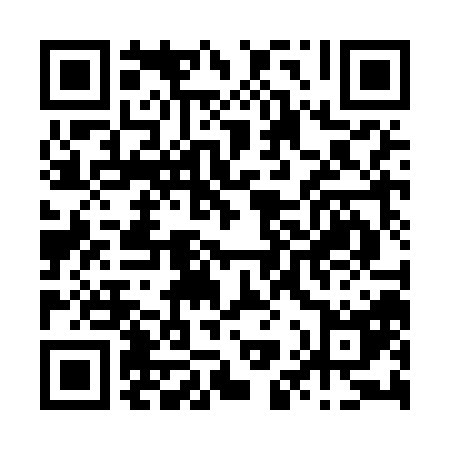 Prayer times for Christchurch, New ZealandWed 1 May 2024 - Fri 31 May 2024High Latitude Method: NonePrayer Calculation Method: Muslim World LeagueAsar Calculation Method: ShafiPrayer times provided by https://www.salahtimes.comDateDayFajrSunriseDhuhrAsrMaghribIsha1Wed5:447:2112:273:085:327:032Thu5:457:2212:273:075:307:023Fri5:467:2312:263:065:297:014Sat5:477:2512:263:045:287:005Sun5:487:2612:263:035:266:596Mon5:497:2712:263:025:256:577Tue5:507:2812:263:015:246:568Wed5:517:2912:263:005:236:559Thu5:527:3012:262:595:216:5410Fri5:537:3112:262:585:206:5311Sat5:537:3212:262:575:196:5212Sun5:547:3312:262:575:186:5113Mon5:557:3412:262:565:176:5014Tue5:567:3612:262:555:166:5015Wed5:577:3712:262:545:156:4916Thu5:587:3812:262:535:146:4817Fri5:597:3912:262:525:136:4718Sat6:007:4012:262:525:126:4619Sun6:007:4112:262:515:116:4620Mon6:017:4212:262:505:106:4521Tue6:027:4312:262:495:096:4422Wed6:037:4412:262:495:086:4423Thu6:047:4512:262:485:086:4324Fri6:047:4612:262:475:076:4225Sat6:057:4712:262:475:066:4226Sun6:067:4712:272:465:056:4127Mon6:077:4812:272:465:056:4128Tue6:077:4912:272:455:046:4029Wed6:087:5012:272:455:046:4030Thu6:097:5112:272:445:036:3931Fri6:097:5212:272:445:026:39